LIETUVOS KURČIŲJŲ JAUNIMO U18 3X3 KREPŠINIO ČEMPIONATASVARŽYBŲ LENTELĖ2021.11.24, Panevėžys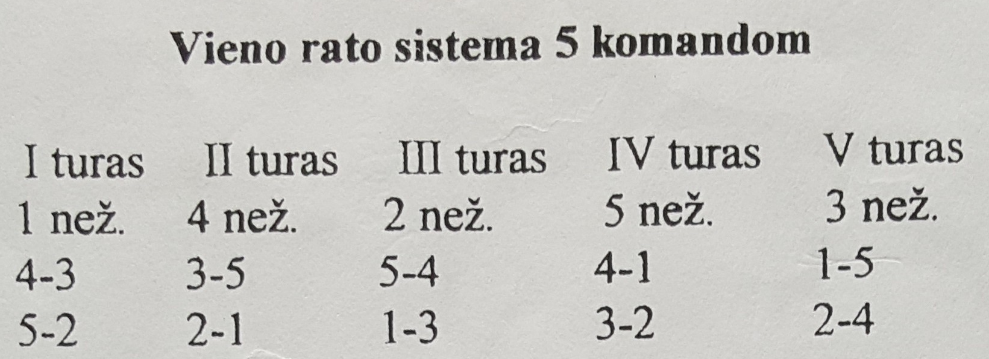 KOMANDŲ UŽIMTOS VIETOSKomanda „Vėjas“Komanda „Gestas“-1Komanda „Gestas“-4Komanda „Gestas“-2Komanda „Gestas“-3Eil.nr.Klubas12345TaškaiVieta1.Gestas-1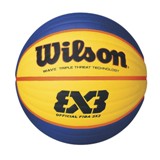 12 : 7211 : 12115 : 2213 : 527II2.Gestas-2 (M)7 : 1215 : 7116 : 426 : 1215IV3.PKNPM12 : 1127 : 5215 : 125 : 328I4.Gestas-3 2 : 1514 : 1611 : 1512 : 1114V5.Gestas-45 : 13112 : 623 : 5111 : 226IIIEil.Nr.Vardas, pavardė1.Karolis Janikūnas2.Nikas Dobilas3.Nedas Kubilius4.Marijus VinciūnasEil.Nr.Vardas, pavardė1.Benas Šimanauskas2.Kajus Šimanauskas3.Petras Dičiūnas4.Maksim ČerkasovEil.Nr.Vardas, pavardė1.Vytenis Naujokas2.Augustas Lukošius3.Dangiras Nikitinas4.Lukas ŠulcasEil.Nr.Vardas, pavardė1.Rugilė Vosyliūtė2.Patricija Vansevičiūtė3.Aistė Vasilevičiūtė4.Mantė SonginaitėEil.Nr.Vardas, pavardė1.Majus Bukelis2.Deimantas Girčys3.Titas Bartusevičius4.Vaidas Voroneckis